Year 1 Long Term Curriculum Map 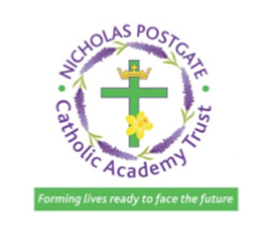 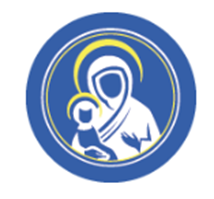 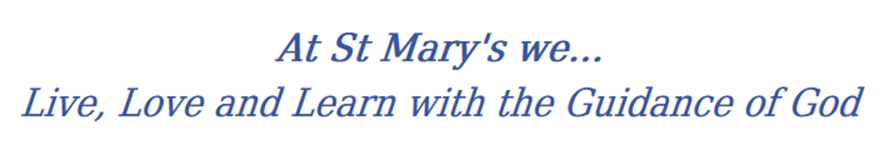 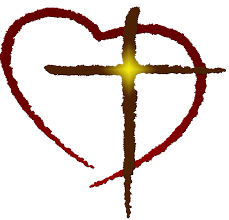 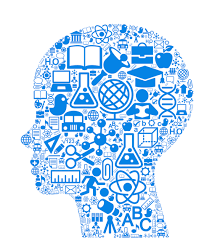 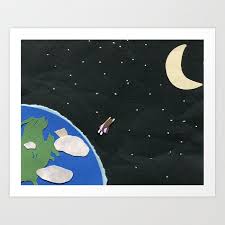 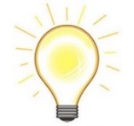 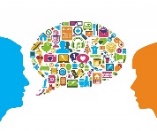 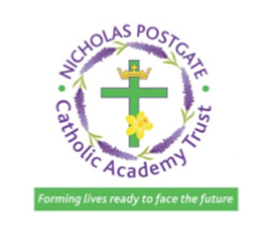 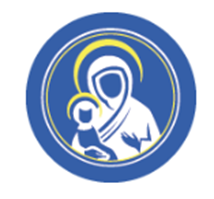 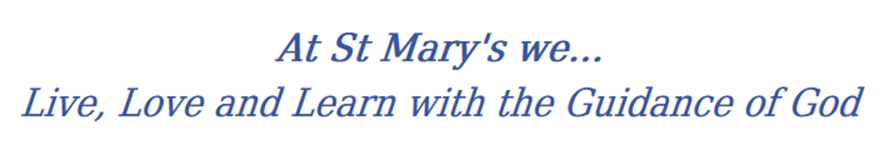 2019-20Autumn 1Autumn 2Spring 1Spring 1Spring 2Spring 2Spring 2Summer 1Summer 2REFamiliesBelongingsJudaismWaitingSpecial peopleMealsSpecial peopleMealsChangeHolidays and holydaysChangeHolidays and holydaysChangeHolidays and holydaysBeing sorryIslamNeighboursPSHEBeing Me In My World Feeling special and safe Being part of a class Rights and responsibilities Rewards and feeling proud Consequences Owning the Learning Charter Celebrating Difference Similarities and differences Understanding bullying and knowing how to deal with it Making new friends Celebrating the differences in everyone Dreams and Goals Setting goals  Identifying successes and achievements Learning styles Working well and celebrating achievement with a partner Tackling new challenges Identifying and overcoming obstacles Feelings of success Dreams and Goals Setting goals  Identifying successes and achievements Learning styles Working well and celebrating achievement with a partner Tackling new challenges Identifying and overcoming obstacles Feelings of success Healthy Me Keeping myself healthy Healthier lifestyle choices Keeping clean Being safe Medicine safety/safety with household items Road safety Linking health and happiness Healthy Me Keeping myself healthy Healthier lifestyle choices Keeping clean Being safe Medicine safety/safety with household items Road safety Linking health and happiness Healthy Me Keeping myself healthy Healthier lifestyle choices Keeping clean Being safe Medicine safety/safety with household items Road safety Linking health and happiness Relationships Belonging to a family Making friends/being a good friend Physical contact preferences People who help us Qualities as a friend and person Self-acknowledgement Being a good friend to myself Celebrating special relationships Changing Me Life cycles – animal and human Changes in me Changes since being a baby Differences between female and male bodies (correct terminology) Linking growing and learning Coping with change Transition EnglishNarrative: writing about other’s experiences.Labels, Lists and Signs: Getting and giving informationFamiliar Characters: Paddington in the Garden.Non-Fiction: Samuel Pepy’s DiaryHumorous Poems: Funny PoemsTraditional Tales and Fables: Sharing and RetellingInstructions and Explanations: Pigeon Books by Mo WillemsHumorous Poems: Poems with repeating patterns and rhymes Traditional Tales and Fables: Sharing and RetellingInstructions and Explanations: Pigeon Books by Mo WillemsHumorous Poems: Poems with repeating patterns and rhymes Repeating Patterns: African SettingsLetters and Postcards: Letters in Different ContextsRepeating Patterns: African SettingsLetters and Postcards: Letters in Different ContextsRepeating Patterns: African SettingsLetters and Postcards: Letters in Different ContextsStories on a Theme: SuperheroesInformation Texts: Comparing Non-fiction and FictionPoems on a Theme: Nature Poems (shape poems)Traditional Tales and Fables: Fairy TalesLetters and Postcards: Letters: Dear GreenpeaceClassic Poems: Traditional PoemsClass Text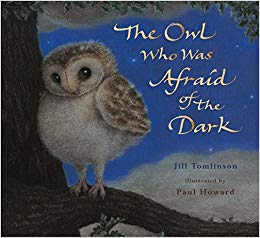 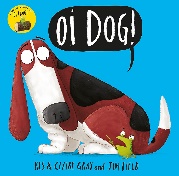 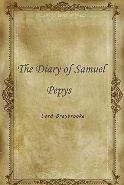 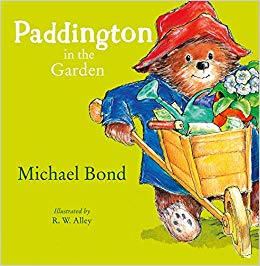 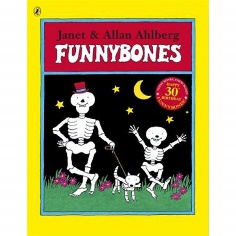 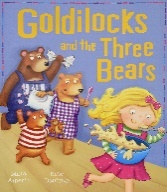 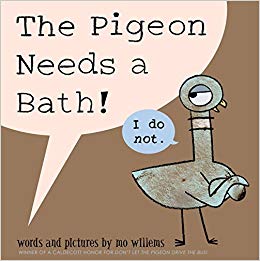 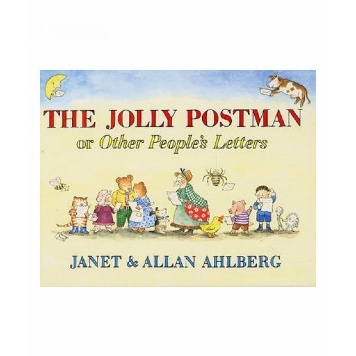 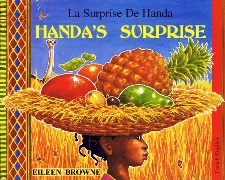 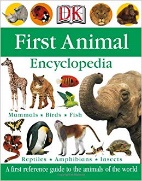 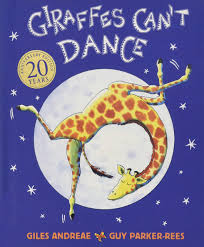 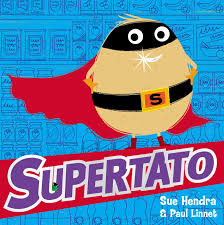 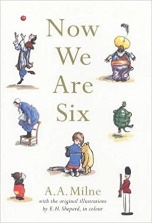 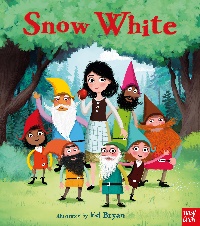 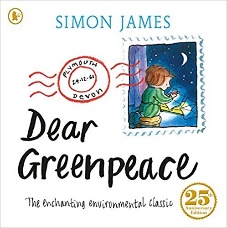 HistoryDescribing changes within living memoryChanges in the local area Identifying similarities and differences between ways of life from the different time periods in Redcar and Cleveland. Developing ability to ask and answer questions on the local area, exploring historical events.Changes in foodChanges in toys and booksGreat Fire of London and The Gunpowder PlotDeveloping knowledge on events of the Great Fire of London and the life of Guy Fawkes.Captain James CookIdentifying and describing the lives significant historical people who have contributed to national achievements. Develop understanding of places in our own locality.Food                                                  Transport                                                    DemocracyDescribing changes within living memoryChanges in the local area Identifying similarities and differences between ways of life from the different time periods in Redcar and Cleveland. Developing ability to ask and answer questions on the local area, exploring historical events.Changes in foodChanges in toys and booksGreat Fire of London and The Gunpowder PlotDeveloping knowledge on events of the Great Fire of London and the life of Guy Fawkes.Captain James CookIdentifying and describing the lives significant historical people who have contributed to national achievements. Develop understanding of places in our own locality.Food                                                  Transport                                                    DemocracyDescribing changes within living memoryChanges in the local area Identifying similarities and differences between ways of life from the different time periods in Redcar and Cleveland. Developing ability to ask and answer questions on the local area, exploring historical events.Changes in foodChanges in toys and booksGreat Fire of London and The Gunpowder PlotDeveloping knowledge on events of the Great Fire of London and the life of Guy Fawkes.Captain James CookIdentifying and describing the lives significant historical people who have contributed to national achievements. Develop understanding of places in our own locality.Food                                                  Transport                                                    DemocracyDescribing changes within living memoryChanges in the local area Identifying similarities and differences between ways of life from the different time periods in Redcar and Cleveland. Developing ability to ask and answer questions on the local area, exploring historical events.Changes in foodChanges in toys and booksGreat Fire of London and The Gunpowder PlotDeveloping knowledge on events of the Great Fire of London and the life of Guy Fawkes.Captain James CookIdentifying and describing the lives significant historical people who have contributed to national achievements. Develop understanding of places in our own locality.Food                                                  Transport                                                    DemocracyDescribing changes within living memoryChanges in the local area Identifying similarities and differences between ways of life from the different time periods in Redcar and Cleveland. Developing ability to ask and answer questions on the local area, exploring historical events.Changes in foodChanges in toys and booksGreat Fire of London and The Gunpowder PlotDeveloping knowledge on events of the Great Fire of London and the life of Guy Fawkes.Captain James CookIdentifying and describing the lives significant historical people who have contributed to national achievements. Develop understanding of places in our own locality.Food                                                  Transport                                                    DemocracyDescribing changes within living memoryChanges in the local area Identifying similarities and differences between ways of life from the different time periods in Redcar and Cleveland. Developing ability to ask and answer questions on the local area, exploring historical events.Changes in foodChanges in toys and booksGreat Fire of London and The Gunpowder PlotDeveloping knowledge on events of the Great Fire of London and the life of Guy Fawkes.Captain James CookIdentifying and describing the lives significant historical people who have contributed to national achievements. Develop understanding of places in our own locality.Food                                                  Transport                                                    DemocracyDescribing changes within living memoryChanges in the local area Identifying similarities and differences between ways of life from the different time periods in Redcar and Cleveland. Developing ability to ask and answer questions on the local area, exploring historical events.Changes in foodChanges in toys and booksGreat Fire of London and The Gunpowder PlotDeveloping knowledge on events of the Great Fire of London and the life of Guy Fawkes.Captain James CookIdentifying and describing the lives significant historical people who have contributed to national achievements. Develop understanding of places in our own locality.Food                                                  Transport                                                    DemocracyDescribing changes within living memoryChanges in the local area Identifying similarities and differences between ways of life from the different time periods in Redcar and Cleveland. Developing ability to ask and answer questions on the local area, exploring historical events.Changes in foodChanges in toys and booksGreat Fire of London and The Gunpowder PlotDeveloping knowledge on events of the Great Fire of London and the life of Guy Fawkes.Captain James CookIdentifying and describing the lives significant historical people who have contributed to national achievements. Develop understanding of places in our own locality.Food                                                  Transport                                                    DemocracyDescribing changes within living memoryChanges in the local area Identifying similarities and differences between ways of life from the different time periods in Redcar and Cleveland. Developing ability to ask and answer questions on the local area, exploring historical events.Changes in foodChanges in toys and booksGreat Fire of London and The Gunpowder PlotDeveloping knowledge on events of the Great Fire of London and the life of Guy Fawkes.Captain James CookIdentifying and describing the lives significant historical people who have contributed to national achievements. Develop understanding of places in our own locality.Food                                                  Transport                                                    DemocracyGeographyPhysical Features  identify seasonal and daily weather patterns in the United Kingdom (ongoing)Locational Knowledge The UKMiddlesbroughScotland, England, Ireland, WalesNames of the 7 continentsGeographical Skills Use maps and atlases Use simple compass directions  Use aerial photographs to devise simple maps.  Place Knowledge Understand geographical similarities and differences through studying the human and physical geography of a small area of the United Kingdom (Link to Great fire of London).Geographical Skills Use maps and atlases Use simple compass directions  Use aerial photographs to devise simple maps.  Place Knowledge Understand geographical similarities and differences through studying the human and physical geography of a small area of the United Kingdom (Link to Great fire of London).Human Features Study of how land use may have changed Grangetown, focussing on the steel works.Human and Physical Compare and Contrast – School, Grangetown and York.Journeys around the UK Use geographical vocabulary (beach, cliff, coast, forest, hill, mountain, sea, ocean, river, soil, valley, vegetation, season and weather)Geographical Skills Use maps and atlases Use simple compass directions  Use aerial photographs to devise simple maps. Human Features Study of how land use may have changed Grangetown, focussing on the steel works.Human and Physical Compare and Contrast – School, Grangetown and York.Journeys around the UK Use geographical vocabulary (beach, cliff, coast, forest, hill, mountain, sea, ocean, river, soil, valley, vegetation, season and weather)Geographical Skills Use maps and atlases Use simple compass directions  Use aerial photographs to devise simple maps. Human Features Study of how land use may have changed Grangetown, focussing on the steel works.Human and Physical Compare and Contrast – School, Grangetown and York.Journeys around the UK Use geographical vocabulary (beach, cliff, coast, forest, hill, mountain, sea, ocean, river, soil, valley, vegetation, season and weather)Geographical Skills Use maps and atlases Use simple compass directions  Use aerial photographs to devise simple maps. Place Knowledge Holidays in the UK SeasideRedcar and Clevelandunderstand geographical similarities and differences through studying the human and physical geography of a small area of the United Kingdom Human and Physical Guisborough WoodsUse geographical vocabulary (beach, cliff, coast, forest, hill, mountain, sea, ocean, river, soil, valley, vegetation, season and weather) Geographical Skills Use maps, atlases and globes Use simple compass directions devise simple maps with keysPlace Knowledge Holidays in the UK SeasideRedcar and Clevelandunderstand geographical similarities and differences through studying the human and physical geography of a small area of the United Kingdom Human and Physical Guisborough WoodsUse geographical vocabulary (beach, cliff, coast, forest, hill, mountain, sea, ocean, river, soil, valley, vegetation, season and weather) Geographical Skills Use maps, atlases and globes Use simple compass directions devise simple maps with keysPlace Knowledge Holidays in the UK SeasideRedcar and Clevelandunderstand geographical similarities and differences through studying the human and physical geography of a small area of the United Kingdom Human and Physical Guisborough WoodsUse geographical vocabulary (beach, cliff, coast, forest, hill, mountain, sea, ocean, river, soil, valley, vegetation, season and weather) Geographical Skills Use maps, atlases and globes Use simple compass directions devise simple maps with keysScienceEveryday Materials Describe the simple physical properties of a variety of everyday materials. Humans including animals Identify, draw and label the basic parts of the human body. Plants Describe the basic structure of a variety of common plants including roots, stem, leaves and flowers.   Plants Describe the basic structure of a variety of common plants including roots, stem, leaves and flowers.   Plants Describe the basic structure of a variety of common plants including roots, stem, leaves and flowers.   Animals including humans Identify and name a variety of common animals that are carnivores, herbivores and omnivores. ScienceSeasonal ChangesObserve changes across the four seasons.Working ScientificallyIntroduce the idea of working scientifically and create confident and inquisitive young scientists. Children should ask questions and use practical investigations to answer them.Scientists that changed the worldCompare scientists from then and now; looking specifically at Sir Joseph Swan.Seasonal ChangesObserve changes across the four seasons.Working ScientificallyIntroduce the idea of working scientifically and create confident and inquisitive young scientists. Children should ask questions and use practical investigations to answer them.Scientists that changed the worldCompare scientists from then and now; looking specifically at Sir Joseph Swan.Seasonal ChangesObserve changes across the four seasons.Working ScientificallyIntroduce the idea of working scientifically and create confident and inquisitive young scientists. Children should ask questions and use practical investigations to answer them.Scientists that changed the worldCompare scientists from then and now; looking specifically at Sir Joseph Swan.Seasonal ChangesObserve changes across the four seasons.Working ScientificallyIntroduce the idea of working scientifically and create confident and inquisitive young scientists. Children should ask questions and use practical investigations to answer them.Scientists that changed the worldCompare scientists from then and now; looking specifically at Sir Joseph Swan.Seasonal ChangesObserve changes across the four seasons.Working ScientificallyIntroduce the idea of working scientifically and create confident and inquisitive young scientists. Children should ask questions and use practical investigations to answer them.Scientists that changed the worldCompare scientists from then and now; looking specifically at Sir Joseph Swan.Seasonal ChangesObserve changes across the four seasons.Working ScientificallyIntroduce the idea of working scientifically and create confident and inquisitive young scientists. Children should ask questions and use practical investigations to answer them.Scientists that changed the worldCompare scientists from then and now; looking specifically at Sir Joseph Swan.Seasonal ChangesObserve changes across the four seasons.Working ScientificallyIntroduce the idea of working scientifically and create confident and inquisitive young scientists. Children should ask questions and use practical investigations to answer them.Scientists that changed the worldCompare scientists from then and now; looking specifically at Sir Joseph Swan.Seasonal ChangesObserve changes across the four seasons.Working ScientificallyIntroduce the idea of working scientifically and create confident and inquisitive young scientists. Children should ask questions and use practical investigations to answer them.Scientists that changed the worldCompare scientists from then and now; looking specifically at Sir Joseph Swan.Seasonal ChangesObserve changes across the four seasons.Working ScientificallyIntroduce the idea of working scientifically and create confident and inquisitive young scientists. Children should ask questions and use practical investigations to answer them.Scientists that changed the worldCompare scientists from then and now; looking specifically at Sir Joseph Swan.Maths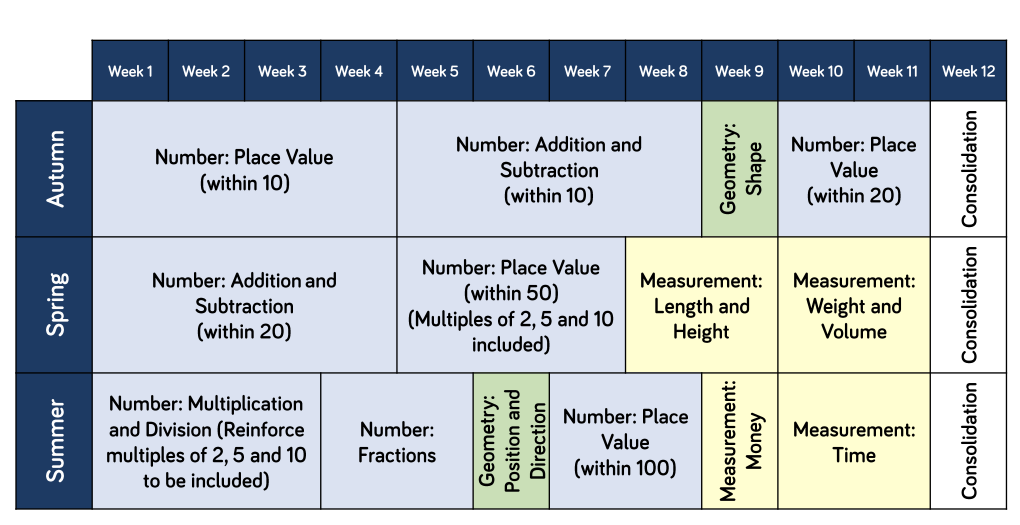 ArtDrawing: fine motor skills, different types of line (directions, straight, curved).Collage: Use a combination of materials that are cut, torn and glued.  Sort and arrange materials.  Mix materials to create texture. Painting: Mix primary colours to make secondary. Artist George Bellows, Men of the Docks, 1912 Use some of the ideas of artists studied to create pieces. Drawing: Show pattern and texture by adding dots and lines.  Colour (own work) neatly following the lines.  Show different tones by using coloured pencils  Painting: Add white to colours to make tints and black to colours to make tones. Digital media: Use a wide range of tools to create different textures, lines, tones, colours and shapes. Drawing: Show pattern and texture by adding dots and lines.  Colour (own work) neatly following the lines.  Show different tones by using coloured pencils  Painting: Add white to colours to make tints and black to colours to make tones. Digital media: Use a wide range of tools to create different textures, lines, tones, colours and shapes. Drawing: Show pattern and texture by adding dots and lines.  Colour (own work) neatly following the lines.  Show different tones by using coloured pencils  Painting: Add white to colours to make tints and black to colours to make tones. Digital media: Use a wide range of tools to create different textures, lines, tones, colours and shapes. Sculpture: Use techniques such as rolling, cutting, moulding and carving.  Use rolled up paper, straws, paper, card and clay as materials.  Use a combination of shapes.  Printing: Use repeating or overlapping shapes.  Use repeating or overlapping shapes.  Press, roll, rub and stamp to make prints. Sculpture: Use techniques such as rolling, cutting, moulding and carving.  Use rolled up paper, straws, paper, card and clay as materials.  Use a combination of shapes.  Printing: Use repeating or overlapping shapes.  Use repeating or overlapping shapes.  Press, roll, rub and stamp to make prints. Painting: Use thick and thin brushes.   Mix primary colours to make secondary.  Join materials using glue and/or a stitch. Artist Paolo Uccello, The Battle of San Romano, 1438–40Painting: Use thick and thin brushes.   Mix primary colours to make secondary.  Join materials using glue and/or a stitch. Artist Paolo Uccello, The Battle of San Romano, 1438–40DTFood (science link)StructuresFreestanding structures StructuresFreestanding structures StructuresFreestanding structures Mechanisms Sliders and leversMechanisms Sliders and leversMechanisms Sliders and leversMechanisms Sliders and leversFoodPreparing fruit and vegetables (including cooking and nutrition requirements for KS1)PEGamesRolling, throwing, running, jumping, catching, team games. GymnasticsMovement travel, hold, climb, stretch, jumpGamesRolling, hitting, running, jumping, catching, kickingGamesRolling, hitting, running, jumping, catching, kickingDanceDanceDanceAthleticsRolling, hitting, running, jumping, catching, kickingAthleticsRolling, hitting, running, jumping, catching, kickingMusic Old School Hip HopReggae, Hip HopBlues, Latin, Folk, Funk, Baroque, BhangraBlues, Latin, Folk, Funk, Baroque, BhangraLatin Bossa Nova, Film music, Big Band Jazz, Mashup, Latin fusionLatin Bossa Nova, Film music, Big Band Jazz, Mashup, Latin fusionLatin Bossa Nova, Film music, Big Band Jazz, Mashup, Latin fusionFilm,Pop, MusicalsWestern Classical Music and your choice from Year 1Computing 